    Муниципальное образование Ейский районМуниципальное бюджетное общеобразовательное учреждение лицей №4 имени профессора Евгения Александровича Котенко города Ейска муниципального образования Ейский районУТВЕРЖДЕНОРешением педагогического совета№ 1от 30.08.2021г. приказ № 187-ОД от 30.08.2021г.Председатель педсовета____________Н.В.МосинаРАБОЧАЯ ПРОГРАММА ВНЕУРОЧНОЙ ДЕЯТЕЛЬНОСТИориентированная на достижение результатов первого уровняфакультатив «Химия и жизнь»2 года(срок реализации программы)10-11 класс(возраст обучающихся)Программа разработана в соответствии и на основе:Федерального государственного образовательного стандарта среднего общего образования (утв. Приказом Министерства образования и науки РФ от 17 мая 2012 г. N 413) С изменениями и дополнениями от: 29 декабря 2014 г., 31 декабря 2015 г., 29 июня 2017 г.Основной образовательной программы среднего общего образования МБОУ  лицей №4 им. профессора Е.А. Котенко         г. Ейска МО Ейский район.Сборника примерных рабочих программ. Элективные курсы для профильной школы : учеб. пособие для общеобразоват. организаций / [Н. В. Антипова и др.]. — М. : Просвещение, 2019. — 187 с.— (Профильная школа). — ISBN 978-5-09-065231-5. Учебное пособие «Сборник примерных рабочих программ»Программы элективных курсов. Химия профильное обучение 10-11 класс.  Автор составитель Г.А. Шипарева - – М, Дрофа 2006 г.Программа внеурочной деятельности «Химия и жизнь» предназначена для учащихся 10-11 классов, проявляющих повышенный интерес к химии  и собирающихся продолжить образование в учебных заведениях естественно профиля (химико-технологические, медицинские, сельскохозяйственные вузы). Курс рассчитан в первую очередь на учащихся, обладающих хорошими знаниями основных химических законов, базовых знаний по общей химии и способных к творческому и осмысленному восприятию материала, что позволит выполнять практическую часть курса. Курс рассчитан на 2 года -  68 часов, 1 час в неделю. Результаты освоения курса внеурочной деятельности.Личностные результаты освоения курса внеурочной деятельности:в ценностно-ориентационной сфере — чувство гордости за российскую химическую науку, гуманизм, отношение к труду, целеустремленность;в   трудовой   сфере	готовность к осознанному выборудальнейшей образовательной и профессиональной траектории;в познавательной (когнитивной, интеллектуальной) сфереумение управлять своей познавательной деятельностью.Метапредметные результаты изучения курса:использование умений и навыков различных видов познавательной деятельности, применении основных методов познания (системно-информационный анализ, моделирование) для изучения различных сторон окружающей действительности;использование основных интеллектуальных операций: формулирование гипотез, анализ и синтез, сравнение, обобщение, систематизация, выявление причинно-следственных связей, поиск аналогов;умение генерировать идеи и определять средства, необходимые для их реализации,умение определять цели и задачи деятельности, выбирать:средства реализации цели и применять их на практике;использование различных источников для получения химической информации, понимание зависимости содержания и формы представления информации от целей коммуникации и адресата.Предметные результаты:1) в познавательной сфере:а) давать определения изученным понятиям;6) описывать демонстрационные и самостоятельно проведенные эксперименты, используя для этого естественный (русский, родной) язык и язык химии;в) объяснять строение и свойства изученных классовнеорганических и органических соединений;г) классифицировать изученные объекты и явления;д) наблюдать демонстрируемые и самостоятельно проводимыеопыты, химические реакции, протекающие в природе и в быту;е) исследовать свойства неорганических и органических веществ,определять их принадлежность к основным классам соединений;ж) обобщать знания и делать обоснованные выводы озакономерностях изменения свойств веществ;з) структурировать учебную информацию;и) интерпретировать информацию, полу ченную из других источников, оценивать ее научную достоверность;к) объяснять закономерности протекания химических реакций, прогнозировать возможность их протекания на основе знаний о строении вещества и законов термодинамики;л) объяснять строение атомов элементов 1—4-го периодов сиспользованием электронных конфигураций атомов;м) моделировать строение простейших молекул неорганических и органических веществ, кристаллов;н) проводить расчеты по химическим формулам и уравнениям; о) характеризовать изученные теории;п) самостоятельно добывать новое для себя химическое знание, используя для этого доступные источники информации;в ценностно-ориентационной сфере — прогнозировать, анализировать и оценивать последствия для окружающей среды бытовой и производственной деятельности человека, связанной с переработкой веществ;в трудовой сфере — самостоятельно планировать и проводить химический эксперимент, соблюдая правила безопасной работы с веществами и лабораторным оборудованием;в сфере физической культуры — оказывать первую помощь при отравлениях, ожогах и других травмах, связанных с веществами и лабораторным оборудованием.Содержание курса внеурочной деятельности «Химия и жизнь»Теория строения органических соединенийВалентность. Химическое строение как порядок соединения атомов в молекуле согласно их валентности. Основные положения теории химического строения органических соединений. Понятие о гомологии и гомологах, изомерии и изомерах. Химические формулы и модели молекул в органической химии.Демонстрации. Модели молекул гомологов и изомеров органическихсоединений.Углеводороды и их природные источникиПриродный газ. А л к а н ы. Природный газ как топливо. Гомологический ряд, изомерия и номенклатура алканов. Химические свойства алканов (на примере метана и этана): горение, замещение, разложение и дегидрирование. Применение алканов на основе свойств.А л к е н ы. Этилен, его получение (дегидрированием этана и дегидратацией этанола).Химические свойства этилена: горение, качественные реакции, гидратация, полимеризация. Полиэтилен, его свойства и применение. Применение этилена на основе свойств.А  л  к  а  д  и  е н ы	и	к а у  ч  у  к  и.  Понятие  ofi алкадиенах какуглеводородах  с двумя двойными связями.  Химические свойства бутадиена-1,3 и изопрена: обесцвечивание бромной воды и полимеризация в каучуки. Резина.А л к и н ы. Ацетилен, его получение пиролизом метана и карбидным способом. Химические свойства ацетилена: горение, обесцвечивание бромной воды, присоединение хлороводорода и гидратация. Применение ацетилена на основе свойств.Б е н з о л. Получение бензола из гексана и ацетилена. Химические свойства бензола: горение, галогенирование, нитрование. Применение бензола на основе свойств.Н е ф т ь. Состав и переработка нефти. Нефтепродукты. Бензин ипонятие об октановом числе.Демонстрации. Горение ацетилена. Отношение этилена, ацетилена и бензола к раствору перманганата калия. Получение этилена реакцией дегидратации этанола, ацетилена карбидным способом. Разложение каучука при нагревании, испытание продуктов разложения на непредельность. Коллекция образцов нефти и нефтепродуктов.Лабораторные опыты. 1. Определение элементного состава органических соединений. 2. Изготовление моделей молекул углеводородов.          3. Обнаружение непредельных соединений в жидких нефтепродуктах.          4. Получение и свойства ацетилена.           5. Ознакомление с коллекцией «Нефть и продукты ее переработки».Кислородсодержащие органические соединения и их природные источники.Единство химической организации живых организмов. Химический состав живых организмов.С п и р т ы. Получение этанола брожением глюкозы и гидратацией этилена. Гидроксильная группа как функциональная. Представление о водородной связи. Химические свойства этанола: горение, взаимодействие с натрием, образование простых и сложных эфиров, окисление в альдегид. Применение этанола на основе свойств. Алкоголизм, его последствия и предупреждение.Понятие о предельных многоатомных спиртах. Глицерин какпредставитель многоатомных спиртов. Качественная реакция на многоатомные спирты. Применение глицерина.Ф е н о л. Получение фенола коксованием каменного угля. Взаимное влияние атомов в молекуле фенола: взаимодействие с гидроксидом натрия и азотной кислотой. Применение фенола на основе свойств.А л ь д е г и д ы. Получение альдегидов окислением соответствующих спиртов. Химические свойства альдегидов: окисление в соответствующую кислоту и восстановление в соответствующий спирт. Применение формальдегида и ацетальдегида на основе свойств.К а р б о н о в ы е к и с л о т ы. Получение карбоновых кислот окислением альдегидов. Химические свойства уксусной кислоты: общие свойства с неорганическими кислотами и реакция этерификации.Применение уксусной кислоты на основе свойств. Высшие жирные кислотына примере пальмитиновой и стеариновой.С л о ж н ы е  э ф и р ы  и  ж и р ы. Получение сложных  эфиров  реакцией этерификации. Сложные эфиры в природе, их значение. Применение	сложных	эфиров	на	основе	свойств. Жиры как сложные эфиры. Химические свойства жиров: гидролиз (омыление) и гидрирование жидких жиров. Применение жиров на основеСВОЙ CTBУ г л е в о д ы. Углеводы, значение углеводов в живой природе и в жизни человека.Глюкоза - вещество с двойственной функцией - альдегидоспирт. Химические свойства глюкозы: окисление в глюконовую кислоту, восстановление в сорбит, брожение (молочнокислое и спиртовое). Применение глюкозы на основе свойств.Демонстрации. Окисление спирта в альдегид. Качественная реакция на многоатомные спирты. Коллекция «Каменный уголь и продукты его переработки». Качественные реакции на фенол. Реакция «серебряного зеркала» альдегидов и глюкозы. Окисление альдегидов и глюкозы в кислоты с помощью гидроксида меди (II). Получение уксусно-этилового эфира. Качественная реакция на крахмал.Лабораторные опыты. 6. Свойства этилового спирта. 7. Свойства глицерина. 8. Свойства формальдегида. 9. Свойства уксусной кислоты. 10. Свойства жиров. 11. Сравнение свойств растворов мыла и стирального порошка. 12. Свойства глюкозы. 13. Свойства крахмала.Азотсодержащие соединения и их нахождение в живой природеА м и н ы. Понятие об аминах. Получение ароматического амина - анилина - из нитробензола. Анилин как органическое основание. Взаимное влияние атомов в молекуле анилина: ослабление основных свойств и взаимодействие с бромной водой. Применение анилина на основе свойств.А м и н о к и с л о т ы. Получение аминокислот из карбоновых кислот игидролизом белков.Химические свойства аминокислот как амфотерных органических соединений: взаимодействие со щелочами, кислотами и друг с другом (реакция поликонденсации). Пептидная связь и полипептиды. Применение аминокислот на основе свойств.Б е л к и. Получение белков реакцией поликонденсации аминокислот. Первичная, вторичная и третичная структуры белков. Химические свойства белков: горение, денатурация, гидролиз и цветные реакции. Биохимические функции белков.Генетическая связь между классами органических соединений.Нуклеиновые кислоты. Синтез нуклеиновых кислот в клетке из нуклеотидов. Общий план строения нуклеотида. Сравнение строения и функций PHK и ДНК. Роль нуклеиновых кислот в хранении и передаче наследственной информации. Понятие о биотехнологии и генной инженерии.Демонстрации. Взаимодействие аммиака  и  анилина  с  соляной кислотой. Реакция анилина с бромной водой. Доказательство наличия функциональных групп в растворах аминокислот. Растворение и осаз‹дение белков. Цветные реакции fiелков: ксантопротеиновая и биуретовая. Горение птичьего пера и шерстяной нити. Модель молекулы ДНК. Переходы: этанолэтилен этиленгликоль этиленгликолят меди (II); этанол этаналь этановая кислота.Лабораторные опыты. 14. Свойства белков.Практическая работа №1. Идентификация органических соединений.Биологически активные органические соединенияФ е р м е н т ы. Ферменты как биологические катализаторы белковой природы. Особенности функционирования ферментов. Роль ферментов в жизнедеятельности живых организмов и народном хозяйстве.В и т а м и н ы. Понятие о витаминах. Нарушения, связанные с витаминами: авитаминозы, гиповитаминозы и гипервитаминозы. Витамин С как представитель водорастворимых витаминов и витамин А как представитель жирорастворимых витаминов.Г о р м о н ы. Понятие о гормонах как гуморальных регуляторах жизнедеятельности живых организмов. Инсулин и адреналин как представители гормонов. Профилактика сахарного диабетаЛ е к а р с т в а. Лекарственная химия: от иатрохимии до химиотерапии. Аспирин. Антибиотики и дисбактериоз. Наркотические вещества. Наркомания, борьба и профилактика.Демонстрации.  Разложение  пероксида  водорода  каталазой   сырого мяса и сырого картофеля. СМС, содержащих энзимы. Испытание среды раствора СМС индикаторной бумагой. Знакомство с образцами препаратов домашней, лабораторной и автомобильной аптечки.Искусственные и синтетические полимерыИ с к у с с т в е н н ы е п о л и м е р ы. Получение искусственных полимеров, как продуктов химической модификации природного полимерного сырья. Искусственные волокна (ацетатный шелк, вискоза), их свойства и применение.С и н т е т и ч е с к и е п о л и м е р ы. Получение синтетических полимеров реакциями полимеризации и поликонденсации. Структура полимеров линейная, разветвленная и пространственная. Представители синтетических пластмасс: полиэтилен низкого и высокого давления, полипропилен и поливинилхлорид. Синтетические волокна: лавсан, нитрон и капрон.Демонстрации. Коллекция пластмасс и изделий из них. Коллекции искусственных и синтетически волокон и изделий из них.Лабораторные опыты. 15. Ознакомление с образцами пластмасс, волокон и каучуков.Практическая работа №2. Распознавание пластмасс и волокон.Формы организации деятельностиполучение новых знаний;поисковые задания;практикум;научное общество учащихся;конференция;мини-исследование;решение олимпиадных задач.Виды деятельностипознавательная;межличностное общение;научно-исследовательская деятельность;проектная деятельность.Тематическое планирование10 класс11 классУчебно - методический комплекс: Литература для учителя:Автор составитель Г.А. Шипарева - Программы элективных курсов.  Химия профильное обучение 10-11 класс – М, Дрофа 2006 г.Е.В. Тяглова – Исследовательская деятельность учащихся по химии – М., Глобус, 2007 г.И.М. Титова – Химия и искусство – М., Вентана-Граф, 2007 гАртеменко А.И., Тикунова И.В. Ануфриев Е.К. – Практикум по органической химии – М., Высшая школа, 2001 гО. Ольгин – Опыты без взрывов – М, Химия , 1986 гЭ. Гросс, Х. Вайсмантель –Химия для любознательных – Л., Химия Ленинградское отделение, 1987 г.П.А.Оржековский, В.Н. Давыдов, Н.А. Титов -  Творчество учащихся на практических занятиях по химии.- М., Аркти, 1999гЦифровые и электронные образовательные ресурсы:Библиотека электронных наглядных и учебных пособий www.edu. rt.ruЭлектронные пособия библиотеки «Кирилл и Мефодий».htpp://www.alhimik.ruhtpp//www./schoolchemistry.by.ruwww.1september.ruhtpp//www./school-collection.edu.ruedu.tatar.ru Литература для учащихся:О. Ольгин – Опыты без взрывов – М, Химия , 1986 гЭ. Гросс, Х. Вайсмантель –Химия для любознательных – Л., Химия Ленинградское отделение, 1987 г. Г. Фелленберг – Загрязнение природной среды – М, мир, 1997 г  Т.Н. Литвинова – Задачи по общей химии с медико-биологической направленностью, - Ростов-на-Дону. Феникс, 2001 гЦифровые и электронные образовательные ресурсы:Библиотека электронных наглядных и учебных пособий www.edu. rt.ruЭлектронные пособия библиотеки «Кирилл и Мефодий».htpp://www.alhimik.ruhtpp//www./schoolchemistry.by.ruwww.1september.ruhtpp//www./school-collection.edu.ruedu.tatar.ru№ п\пТемаКоличество часов1.Введение12.Теория строения органических соединений23.Углеводороды и их природные источники84.Кислородсодержащие органические соединения105.Азотсодержащие органические соединения66.Биологически активные органические соединения.Химия и жизнь.47.Искусственные и синтетические полимеры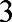 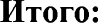 34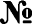 ТемаКоличествочасов1.Способы выражения концентраций растворов. Титриметрическийанализ: требования предъявляемые к реакциям, метод ы и приемы.12.Первичные	стандарты,	требования,	предъявляемые	к	ним.Фиксаналы. Вторичные стандарты. Виды кривых титрования.13.Скачок титрования. Точка эквивалентности14Водородный показатель. Расчеты pH растворов кислот, солей ибуферных смесей15.Практикум по теме: «Расчет pH›16.Практикум по теме: «Расчет pH›17.Знакомство с техникой безопасности в лаборатории. Знакомство свидами лабораторной посуды.18.Обучение технике титрования19.Практикум по теме: «Кислотно-основное титрование›110.Практикум по теме: «Кислотно-основное титрование›111.Практическое задание по теме: «Кислотно-основное титрование»112.Комплексонометрическое	титрование,	меркуриметрия,фторидометрия, органичекие лиганды1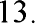 Окислительно-восстановительное титрование.114.Решение олимпиадных задач115Решение олимпиадных задач116.Решение олимпиадных задач117.Введение	в	физическую	химию	и	термодинамику.Термодинамические системы и термодинамические параметры.118.Начала термодинамики. Изохорный, изобарный, изотермический,адиабатический процесс.119.Термохимия. Тепловой эффект химического процесса. Стандартноесостояние.120.Решение задач.121.Решение олимпиадных задач122.Решение олимпиадньгх задач123.Теплоемкость	веществ.	Зависимость	термодинамическихпараметров от температуры124.Решение задач125.Энергия  Гибfiса.   Энергия  Гельмгольца.  Направление	и пределпротекания процесса в закрытой системе.126.Вычисление изменения энергии Гиббса химических реакций127.Зависимость константы равновесия от температуры.128.Решение олимпиадных задач129.Введение в химическую кинетику130.Механизмы и скорость химических реакций. Факторы влияющие наскорость химической реакции.131.Зависимость скорости химической реакции от температуры.132.Решение задач133.Решение олимпиадных задач134.Итоговое занятие1Итого:34